Рассмотрев протест Колпашевского городского прокурора от 30.10.2020 №19-2020 «на решение Думы Колпашевского района от 10.12.2008 № 580 «Об утверждении положения об оплате труда и ежегодных основных оплачиваемых отпусках, ежегодных дополнительных оплачиваемых отпусках работников органов местного самоуправления Колпашевского района и работников органов Администрации Колпашевского района», в целях приведения правовых актов органов местного самоуправления Колпашевского района в соответствие с законодательством,Дума Колпашевского района РЕШИЛА:1. Протест Колпашевского городского прокурора от 30.10.2020 №19-2020 «на решение Думы Колпашевского района от 10.12.2008 № 580 «Об утверждении положения об оплате труда и ежегодных основных оплачиваемых отпусках, ежегодных дополнительных оплачиваемых отпусках работников органов местного самоуправления Колпашевского района и работников органов Администрации Колпашевского района» удовлетворить.2. Внести в решение Думы Колпашевского района от 10.12.2008 № 580 «Об утверждении положения об оплате труда и ежегодных основных оплачиваемых отпусках, ежегодных дополнительных оплачиваемых отпусках работников органов местного самоуправления Колпашевского района и работников органов Администрации Колпашевского района» (в редакции решений Думы Колпашевского района от 17.06.2010 № 853, от 14.02.2011 № 18, 
от 20.06.2011 № 61, от 06.07.2011 № 77,от 30.09.2011 № 112, от 23.04.2012 № 47, от 24.05.2012 № 87, от 10.09.2012 № 124, от 19.11.2012 № 144, от 27.03.2013 
№ 28, от 16.07.2013 № 63, от 30.01.2014 № 13, от 15.12.2014 № 164, от 25.03.2015 № 23, от 24.08.2016 № 71, от 16.02.2017 № 6, от 30.05.2017 № 45, от 28.09.2017 № 87, от 25.01.2018 № 1, от 24.04.2019 № 40, от 25.11.2019 №122) изменение, исключив в пункте 18 раздела 2.1 Приложения подпункт 5).2. Настоящее решение вступает в силу с даты его официального опубликования.3. Опубликовать настоящее решение в Ведомостях органов 
местного самоуправления «Колпашевский район» и разместить на официальном сайте органов местного самоуправления муниципального образования «Колпашевский район».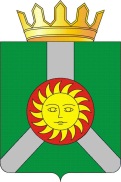 ПроектПроектДУМА КОЛПАШЕВСКОГО РАЙОНА ТОМСКОЙ ОБЛАСТИДУМА КОЛПАШЕВСКОГО РАЙОНА ТОМСКОЙ ОБЛАСТИДУМА КОЛПАШЕВСКОГО РАЙОНА ТОМСКОЙ ОБЛАСТИДУМА КОЛПАШЕВСКОГО РАЙОНА ТОМСКОЙ ОБЛАСТИДУМА КОЛПАШЕВСКОГО РАЙОНА ТОМСКОЙ ОБЛАСТИДУМА КОЛПАШЕВСКОГО РАЙОНА ТОМСКОЙ ОБЛАСТИДУМА КОЛПАШЕВСКОГО РАЙОНА ТОМСКОЙ ОБЛАСТИР Е Ш Е Н И Е_________№ ____О рассмотрении протеста Колпашевского городского прокурора и внесении изменения в решение Думы Колпашевского района от 10.12.2008 № 580 «Об утверждении положения об оплате труда и ежегодных основных оплачиваемых отпусках, ежегодных дополнительных оплачиваемых отпусках работников органов местного самоуправления Колпашевского района и работников органов Администрации Колпашевского района» О рассмотрении протеста Колпашевского городского прокурора и внесении изменения в решение Думы Колпашевского района от 10.12.2008 № 580 «Об утверждении положения об оплате труда и ежегодных основных оплачиваемых отпусках, ежегодных дополнительных оплачиваемых отпусках работников органов местного самоуправления Колпашевского района и работников органов Администрации Колпашевского района» О рассмотрении протеста Колпашевского городского прокурора и внесении изменения в решение Думы Колпашевского района от 10.12.2008 № 580 «Об утверждении положения об оплате труда и ежегодных основных оплачиваемых отпусках, ежегодных дополнительных оплачиваемых отпусках работников органов местного самоуправления Колпашевского района и работников органов Администрации Колпашевского района» О рассмотрении протеста Колпашевского городского прокурора и внесении изменения в решение Думы Колпашевского района от 10.12.2008 № 580 «Об утверждении положения об оплате труда и ежегодных основных оплачиваемых отпусках, ежегодных дополнительных оплачиваемых отпусках работников органов местного самоуправления Колпашевского района и работников органов Администрации Колпашевского района» О рассмотрении протеста Колпашевского городского прокурора и внесении изменения в решение Думы Колпашевского района от 10.12.2008 № 580 «Об утверждении положения об оплате труда и ежегодных основных оплачиваемых отпусках, ежегодных дополнительных оплачиваемых отпусках работников органов местного самоуправления Колпашевского района и работников органов Администрации Колпашевского района» О рассмотрении протеста Колпашевского городского прокурора и внесении изменения в решение Думы Колпашевского района от 10.12.2008 № 580 «Об утверждении положения об оплате труда и ежегодных основных оплачиваемых отпусках, ежегодных дополнительных оплачиваемых отпусках работников органов местного самоуправления Колпашевского района и работников органов Администрации Колпашевского района» О рассмотрении протеста Колпашевского городского прокурора и внесении изменения в решение Думы Колпашевского района от 10.12.2008 № 580 «Об утверждении положения об оплате труда и ежегодных основных оплачиваемых отпусках, ежегодных дополнительных оплачиваемых отпусках работников органов местного самоуправления Колпашевского района и работников органов Администрации Колпашевского района» Глава районаПредседатель Думы района________________А.Ф.Медных______________И.Г.Токарева